Район расположения образовательной организации, пути движения транспортных средств и детей.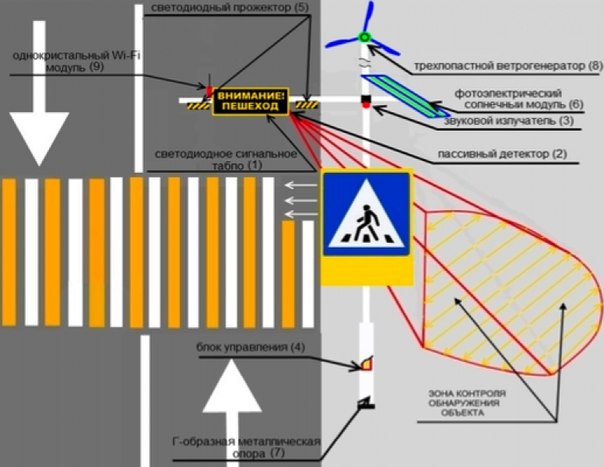 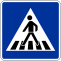 ул. Калинина- жилые постройки	- проезжая часть	- тротуар	-  движение	- движение детей в (из)				 транспортных	образовательную			   средств	организациюпл. административная